             До                   МИНИСТЕРСТВО ЗА ЗЕМЈОДЕЛСТВО,            ШУМАРСТВО И ВОДОСТОПАНСТВО       ул. Аминта трети  бр.2       1000 СкопјеПредмет: Барање за издавање на годишнатата дозвола за рекреативен риболов за сите риболовни води во Република Македонија – Државна дозволаВрз основа на Член 52, став 1 и 2 од Законот за рибарство и аквакултура (“Службен весник на Република Македонија” број 7/08, 67/10, 47/11 и  53/11) и Решението за висината на надоместокот за издавањето на годишнатата дозвола за  рекреативен риболов за сите риболовни води во Република Македонија – Државна дозвола, поднесувам барање за издавање на државна дозвола  за ____ година.. Кон барањето ги доставувам бараните докази:Доказ (уплатница) за извршена уплата во Буџет на РМ;Доказ (уплатница) за извршена уплата на сметка на риболовното здружение чиј член е корисникот на дозволата иФотокопија од Легитимацијата за рекреативен риболов за 20___ година издадена на име на лицето – корисникот на дозволата, од двете страни.Напомена: Доставените докази да се заокружатПОДНОСИТЕЛ,___________________________(име и презиме)___________________________(Потпис)           УПЛАТНИЦИ:На сметка на Буџет на РМ: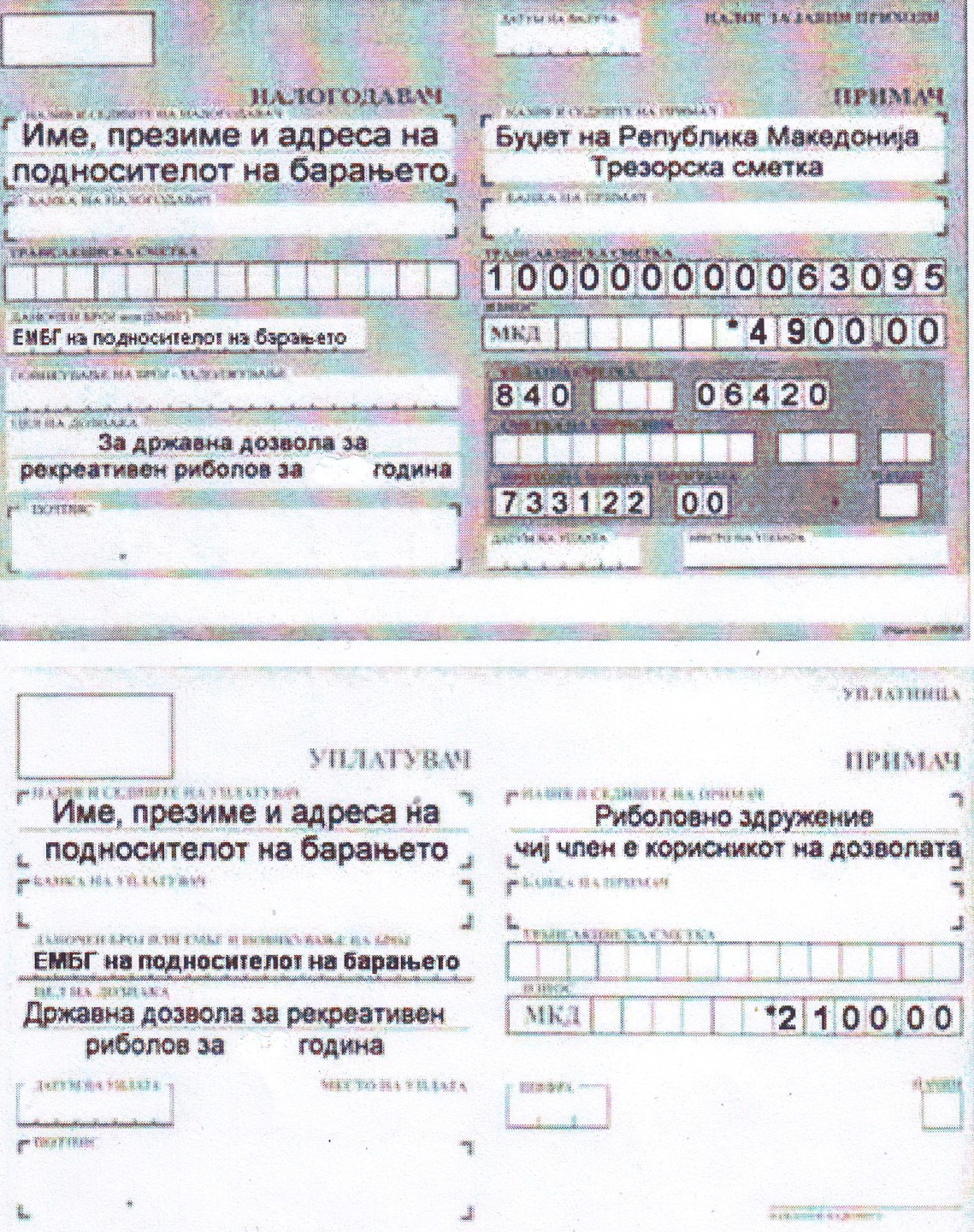 На сметка на риболовно сдружение1Име и презиме на подносителот на барањето2Адреса на живеење3Број на легитимација за рекреативен риболов4Контакт телефон